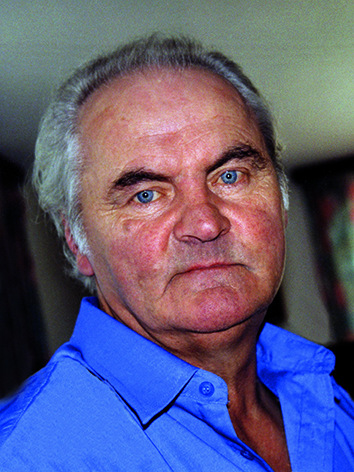 HauptfeuerwehrmannPum Josef in Rothenbachl 9Geboren am 16. März 1940Verstorben am 11.07.2016Beitritt zur Freiwilligen Feuerwehr Pürstling am 24.02.1982Auszeichnungen25 jährige Feuerwehrdienstmedaille des Landes O.Ö. am 10.04.2007